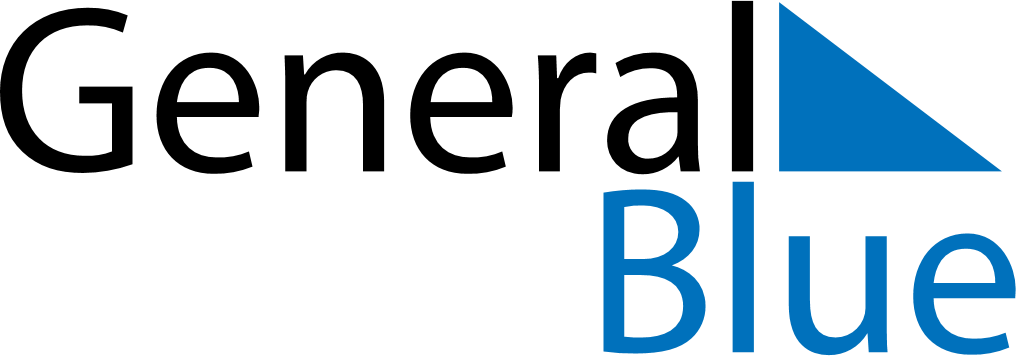 January 2025January 2025January 2025South SudanSouth SudanSundayMondayTuesdayWednesdayThursdayFridaySaturday1234New Year’s Day567891011Peace Agreement Day1213141516171819202122232425262728293031